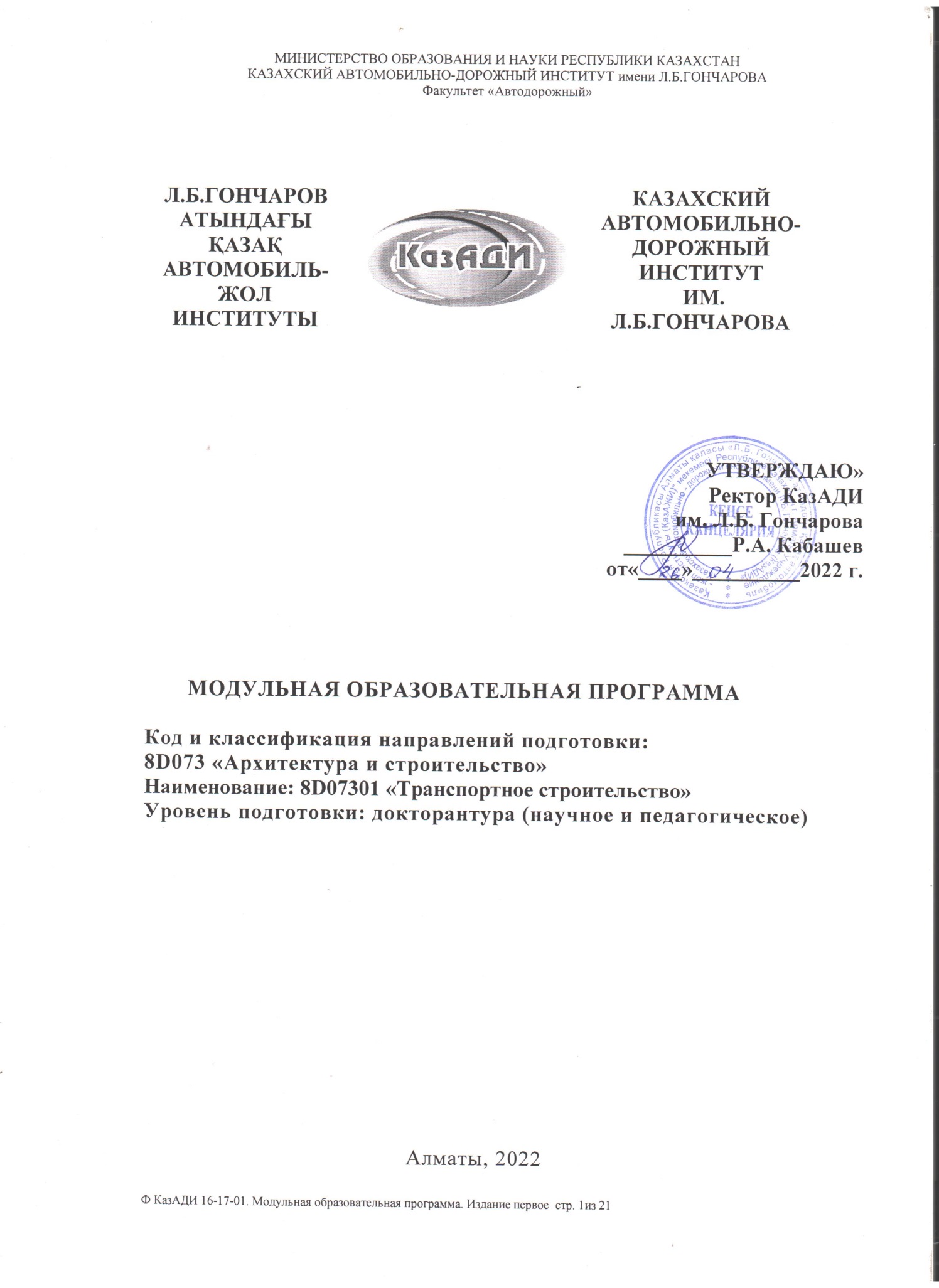 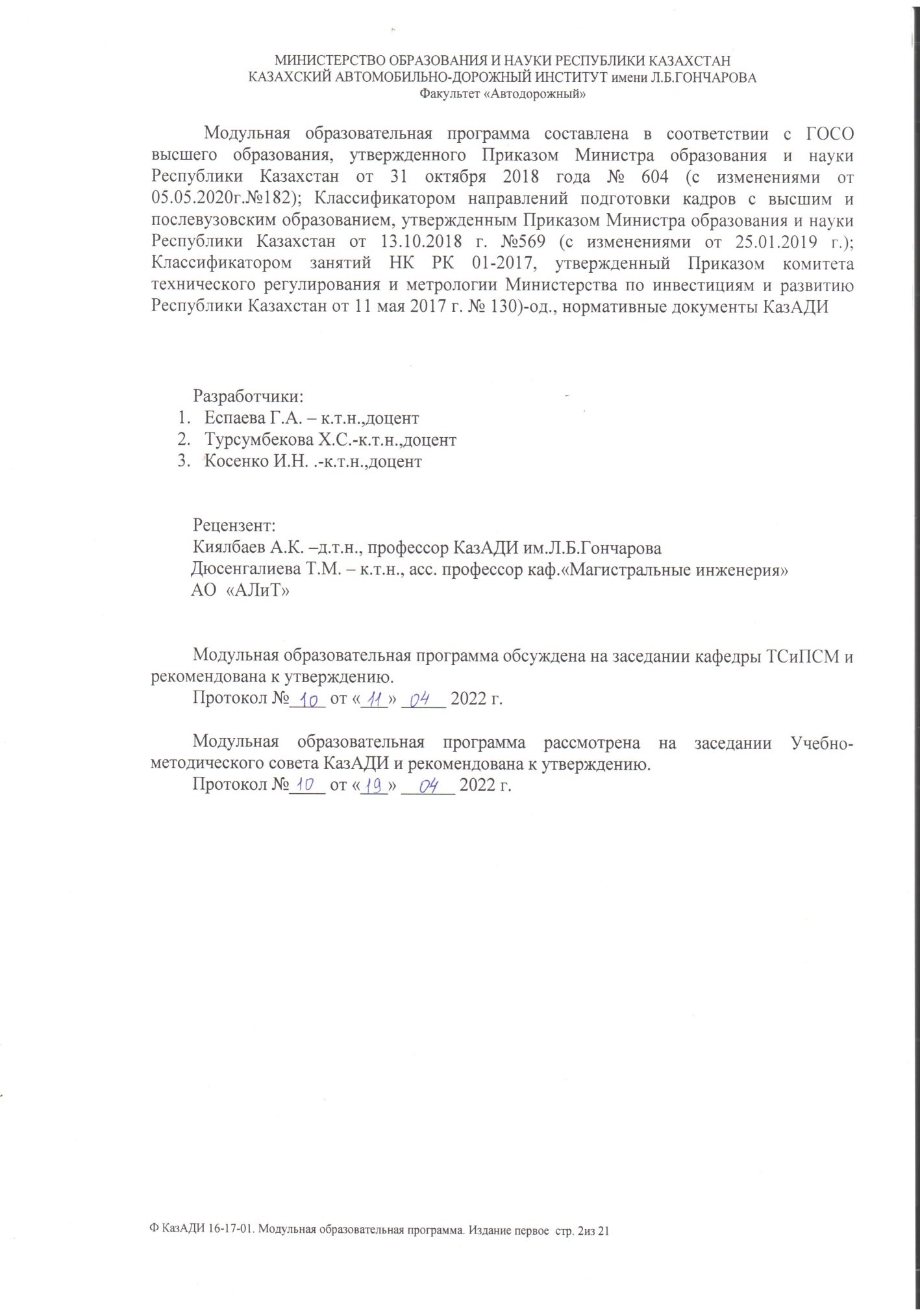 СОДЕРЖАНИЕПаспорт образовательной программы…………………………………………….4Пояснительная записка………………………………………………............  4Термины и определения……………………………………………………….4Описание образовательной программы…………………………………............ .7Матрица соотнесения результатов обучения по образовательной программе в целом с формируемыми компетенциями………………………… ………….. 11Карта компетенций………………………………………………………………..12Карта учебного модуля……………………………………………………..........  18Сведения о дисциплинах образовательной программы………………………  18 1.ПАСПОРТ ОБРАЗОВАТЕЛЬНОЙ ПРОГРАММЫПояснительная запискаЗнания и профессиональные навыки – ключевые ориентиры современной системы образования. С учётом нового курса «Казахстан - 2050» современный вуз должен обеспечить развитие системы инженерного образования и современных технических специальностей. Высшее образование должно ориентироваться в первую очередь на максимальное удовлетворение текущих и перспективных потребностей национальной экономики в специалистах.Образовательная программа разработана в соответствии со следующими нормативными документами: 1. Стратегический план развития РК до 2025 года, утвержденный Указом Президента Республики Казахстан №636 от 15.02. 2018 г; 2. Закон РК «Об образовании» от 27.07.2007 г. №319-111 11.07.2017г (с изменениями и дополнениями по состоянию на 04.07. 2018г.№171-VI.) 3. Государственная программа развития образования и науки РК на 2020-2025 годы, утвержденная Указом Президента РК № 988 от 27.12.2019 г.; 4. Правила организации учебного процесса по кредитной технологии обучения, утвержденные Приказом Министра МОН РК № 152 от 20.04.2011 г (с изменениями и дополнениями по состоянию на 12.10.2018 № 563.); 5. Государственный общеобязательный стандарт высшего образования, утвержденный Приказом Министра образования и науки Республики Казахстан от 31 октября 2018 года № 604 (с изменениями от 05.05.2020г. №182)  Зарегистрирован в Министерстве юстиции Республики Казахстан 1 ноября 2018 года № 17669. 6. Нормативно-правовые документы КазАДИ.Образовательная программа 8D07301 «Транспортное строительство» реализуется на основе государственной лицензии  KZ59LAA00017181 от 11 октября 2019 года, выданной Комитетом по контролю в сфере образования и науки Министерства образования и науки Республики Казахстан. Образовательная программа 8D07301 «Транспортное строительство»  направлена на подготовку специалистов с присуждением степени «доктор философии PhD» по образовательной программе 8D07301 «Транспортное строительство» с нормативным сроком обучения 3 года (научное и педагогическое) Миссия образовательной программы заключается в достижении предоставления высокого качества образовательных услуг в сфере послевузовского образования, лидерства в национальном пространстве по подготовке кадров по образовательной программе 8D07301 «Транспортное строительство»  посредством реализации принципов Болонского процесса и современных стандартов качества.Задача образовательной программы - подготовка высококвалифицированных  компетентных специалистов для транспортно-коммуникационного сектора экономики Республики Казахстан, подготовка научных и научно-педагогических кадров высшей квалификации, способных к инновационной деятельности в сфере науки, образования, управления, техники и технологии.1.2 Термины и определенияВ настоящей образовательной программе используются термины и определения в соответствии с Законом РК «Об образовании», а также термины, принятые в Казахским автомобильно-дорожным институтом  им.Л.Б.Гончарова (КазАДИ):Докторант – лицо, обучающееся в докторантуре.Докторантура – послевузовское образование, образовательные программы которого направлены на подготовку кадров для научной, педагогической и (или) профессиональной деятельности, с присуждением степени доктора философии (PhD) (доктора по профилю) с обязательным освоением не менее 180 академических кредитов;Докторская диссертация - научная работа докторанта, представляющая собой самостоятельное исследование, в которой разработаны теоретические положения, совокупность которых можно квалифицировать как новое научное достижение, или решена научная проблема, либо изложены научно обоснованные технические, экономические или технологические решения.            Доктор по профилю – степень, присуждаемая лицам, освоившим программу докторантуры по соответствующей  сфере профессиональной деятельности и защитившим диссертацию в Республике Казахстан или за ее пределами, признанная в порядке, установленном законодательством Республики Казахстан.            Доктор философии (PhD) – степень, присуждаемая лицам, освоившим программу докторантуры по научно-педагогическому направлению и защитившим диссертацию в Республике Казахстан или за ее пределами, признанная в порядке, установленном законодательством Республики Казахстан.Индивидуальный учебный план (далее – ИУП) – учебный план студента, самостоятельно формируемый им на каждый учебный год с помощью эдвайзера на основании образовательной программы и каталога элективных дисциплин.	Компетенции – способность практического использования приобретенных в процессе обучения знаний, умений и навыков в профессиональной деятельности.Компонент по выбору – перечень учебных дисциплин и соответствующих минимальных объемов академических кредитов, предлагаемых ВУЗом, самостоятельно выбираемых докторантами в любом академическом периоде с учетом их пререквизитов и постреквизитов.Образовательная программа подготовки доктора философии (PhD) имеет научно-педагогическую направленность и предполагает фундаментальную образовательную, методологическую и исследовательскую подготовку и углубленное изучение дисциплин по соответствующим направлениям наук для системы высшего и послевузовского образования и научной сферы.Образовательная программа подготовки доктора по профилю предполагает фундаментальную образовательную, методологическую и исследовательскую подготовку и углубленное изучение дисциплин по соответствующим направлениям науки для отраслей.Рабочий учебный план (далее – РУП) – учебный документ, разрабатываемый организацией образования самостоятельно на основе образовательной программы и индивидуальных учебных планов студентов; Вид профессиональной деятельности – методы, способы, приемы, характер воздействия на объекты профессиональной деятельности с целью его изменения, преобразования.Зачетная единица (кредит) - мера трудоемкости образовательной программы.Модуль - совокупность частей учебной дисциплины (курса) или учебных дисциплин (курсов), имеющая определенную логическую завершенность по отношению к установленным целям и результатам воспитания, обучения.Направление подготовки – совокупность образовательных программ различного уровня, направленных на подготовку специалистов для соответствующей профессиональной области.Область профессиональной деятельности – совокупность объектов профессиональной деятельности в их научном, социальном, экономическом, производственном проявлении.Объект профессиональной деятельности – системы, предметы, явления, процессы, на которые направлено воздействие.Результаты обучения – подтвержденный оценкой объем знаний, умений, навыков, приобретенных, демонстрируемых, обучающимся по освоению образовательной программы, и сформированные ценности и отношения.КазАДИ– высшее учебное заведение, которое:- реализует образовательные программы высшего и послевузовского профессионального образования по широкому спектру направлений подготовки;- выполняет фундаментальные и прикладные научные исследования по широкому спектру наук.2. ОПИСАНИЕ ОБРАЗОВАТЕЛЬНОЙ ПРОГРАММЫ3. МАТРИЦА СООТНЕСЕНИЯ РЕЗУЛЬТАТОВ ОБУЧЕНИЯ ПО ОБРАЗОВАТЕЛЬНОЙ ПРОГРАММЕВ ЦЕЛОМ С ФОРМИРУЕМЫМИ КОМПЕТЕНЦИЯМИКАРТА КОМПЕТЕНЦИЙ5. КАРТА УЧЕБНОГО МОДУЛЯ6. СВЕДЕНИЯ О ДИСЦИПЛИНАХ ОБРАЗОВАТЕЛЬНОЙ ПРОГРАММЫЦель образовательной программыПодготовка высококвалифицированных компетентных специалистов для автомобильно-дорожного и транспортного сектора экономики Республики Казахстан, способных быстро адаптироваться к быстро изменяющимся социально-экономическим условиям.Карта направления подготовки кадров по образовательной программеКарта направления подготовки кадров по образовательной программеКод и классификация области образования8D07 Инженерные, обрабатывающие и строительные отраслиКод и классификация направлений подготовки8D073 Архитектура и строительствоКод и наименование образовательной программы8D07301- Транспортное строительство Квалификационная характеристика выпускникаКвалификационная характеристика выпускникаАкадемическая степень- Доктор философии (PhD) по образовательной программе 8D07301 «Транспортное строительство»  Перечень должностей специалистаВыпускники могут работать на следующих должностях:Научно-исследовательские и проектные учреждения; бюро; компании, фирмы и организации (предприятия) строительного, транспортно-коммуникационного, строительно-дорожного, горнодобывающего, компании, фирмы и организации (предприятия) других инфраструктур экономики.Область профессиональной деятельностиОбласть науки и техники,  связанные с проектированием, строительством, эксплуатацией и ремонтом дорог, их агрегатов, систем и элементов.Область профессиональной деятельности выпускников, освоивших программу докторантуры, включает: - разработку научных основ инженерных изысканий, проектирования, строительства, реконструкции и эксплуатации дорог, зданий, сооружений и объектов транспортной инфраструктуры; - создание и совершенствование рациональных типов конструкций, зданий, сооружений различного назначения и их комплексов, а также разработка, совершенствование и верификация методов их расчетного обоснования; - совершенствование и разработка новых технологий строительства, реконструкции, сноса и утилизации транспортных сооружений; - разработку и совершенствование методов испытаний и мониторинга состояния транспортных сооружений; - совершенствование и разработка методов повышения надежности и безопасности строительных объектов; - совершенствование инженерных систем и оборудования строительных объектов, объектов транспортной инфраструктуры; - обновление и совершенствование нормативной базы строительной отрасли - в области проектирования, возведения, эксплуатации и реконструкции, сноса и утилизации строительных объектов; - проведение учебной и учебно-методической работы в образовательных организациях высшего образования. Объект профессиональной деятельностиОбъектами профессиональной деятельности выпускников, освоивших программу докторантуры, являются: - строительные конструкции, сооружения и их комплексы транспортной инфраструктуры; - нагрузки и воздействия на здания и сооружения; - системы теплоснабжения, вентиляции, кондиционирования, газоснабжения и электроснабжения транспортных сооружений; - строительные материалы и изделия; - системы водоснабжения, канализации и очистки сточных вод; - машины, оборудование, технологические комплексы, системы автоматизации, используемые в строительстве; - города, населенные пункты, земельные участки и архитектурные объекты; - природная среда, окружающая и вмещающая строительные объекты. Функции профессиональной деятельностиДокторант должен быть подготовлен к выполнению следующих функций:- проведение геодезических, геологических, гидрологических и гидрометрических работ;- выполнение проектно-изыскательских работ;- разработка и осуществление технологических процессов строительства, ремонтов и текущего содержания объектов транспортно-коммуникационного и нефтегазового комплексов;- организация, планирование и управление строительного производства.Виды профессиональной деятельностиВиды профессиональной деятельности, к которым готовятся выпускники, освоившие программу докторантуры: − научно-исследовательская деятельность в области технических наук и архитектуры; − преподавательская деятельность по образовательным программам высшего образования. -фундаментальную образовательную, методологическую и исследовательскую подготовку и углубленное изучение дисциплин по соответствующим направлениям науки для отраслей.Программа докторантуры направлена на освоение всех видов профессиональной деятельности, к которым готовится выпускник. Перечень компетенцийКК1 Способность качественно и результативно выбирать научные методы критического анализа, оценки и сравнения различных научных теорий и идей.КК2 Способность организовывать, планировать и реализовывать процесс научных исследований анализировать, оценивать и сравнивать различные теоретические концепции в области исследования и делать выводы, анализировать и обрабатывать информацию из различных источниковКК3 Вносить вклад собственными оригинальными исследованиями в расширение границ научной области, которые могут заслуживать публикации на национальном или международном уровнеКК4 Способность к компьютерным технологиям  в графической; работе, справочно-нормативной литературой,  творческой и научной компетентностью в вопросах, отвечающих  специфике использованию программных продуктов для решения профессиональных задач.КК5 Принимать участия в научных мероприятиях, фундаментальных научных отечественных и международных проектах; ораторского искусства и публичного выступления на международных научных форумах, конференциях и семинарахКК6 Способность систематизировать естественную  информацию, применять методы познания естественных явлений в их взаимосвязи; применять основные законы естественной науки в профессиональной деятельностиПК7 Владение методологией теоретических и экспериментальных исследований в области строительстваПК8 Владение культурой научного исследования в области строительства, в том числе с использованием новейших информационно-коммуникационных технологий PIM, обеспечение разработки и применения Стандарта организации по ТИМСОПК9 Способность соблюдать нормы научной этики и авторских правПК10 Способность к профессиональной эксплуатации современного исследовательского оборудования и приборовПК11 Готовность к преподавательской деятельности по основным образовательным программам высшего образования Результаты обученияON1-  Владеть общими компетенциями в сфере научных интересов, методологиями организации и проведения научных исследований и навыками их реализацииON2 –  Иметь представление об основных этапах развития и смене парадигм в эволюции наукиON3 -  Знать современные инновационные процессы в техническом образовании, эффективные образовательные технологии и международный опыт по их реализации  ON4 -   Обладать целостным взглядом на тенденции и направления развития научных изысканий в конкретной сфере интересов, перспективы их коммерциализации, риски и возможностиON5-   Владеть знаниями в области трансфера технологий, его видов и форм, а также роли в инновационном развитии экономики страны, регионаON6- Владеть методологией теоретических и экспериментальных исследований с использованием новейших информационно-коммуникационных технологийON7-  Демонстрировать способность мыслить, проектировать, адаптировать и внедрять результаты исследований; критически анализировать, оценивать и синтезировать новые и сложные идеиON8 -  Уметь генерировать собственные новые научные идеи, сообщать свои знания и идеи научному сообществу, расширяя границы научного познания  ON9-  Уметь находить оригинальные творческие и инженерные решения комплексных задач, креативно используя фундаментальные научные и технические знанияON10 – Обладать навыками осуществления деятельности в мультидисциплинарных научных направлениях в условиях мобильного рынка интеллектуальных услуг и производства  ON11 –Уметь проектировать и осуществлять комплексные исследования, в том числе междисциплинарные, на основе целостного системного научного мировоззрения с использованием знаний в области истории и философии науки ON12-  Уметь генерировать научные концепции и обоснованные решения для создания благоприятных условий жизнедеятельности населения.ON1ON2ON3ON4ON5ON6ON7ON8ON9ON10ON11ON12КК1++++КК2+++КК3+++КК4++++КК5+++++КК6++++ПК7++++ПК8++++ПК9+++ПК10++++ПК11++++Ключевые компетенцииРезультат обученияКК1 Способность качественно и результативно выбирать научные методы критического анализа, оценки и сравнения различных научных теорий и идей.Знает: современные тенденции, направления и закономерности развития отечественной науки в условиях глобализации и интернационализации;методологию научного познания.Умеет: выбирать и эффективно использовать современную методологию исследования, применять тенденции науки и образования в общественной жизни,  о современных тенденциях в развитии научного познания.Владеет (навыки): системного понимания области изучения и демонстрировать качественность и результативность выбранных научных методов; критического анализа, оценки и сравнения различных научных теорий и идей.Иметь представление: о научных концепциях мировой и казахстанской науки в соответствующей области;       о механизме внедрения научных разработок в практическую деятельностьБыть компетентным: в постановке и решении теоретических и прикладных задач в научном исследовании, в вопросах межличностного общения и управления человеческими ресурсамиКК2 Способность организовывать, планировать и реализовывать процесс научных исследований анализировать, оценивать и сравнивать различные теоретические концепции в области исследования и делать выводы, анализировать и обрабатывать информацию из различных источниковЗнает: достижения мировой и казахстанской науки в соответствующей области;  (осознавать и принимать) социальную ответственность науки и образования; основные направления развития научно-технического процесса в отрасли строительства, состав и последовательность разработки организационно-технической и технологической документации, вопросы организации проектирования и изысканий строительства, организацию контроля качества, организацию материально-технического обеспечения, методы решения фундаментальных задач управления;Умеет: организовывать, планировать и реализовывать процесс научных исследований;анализировать, оценивать и сравнивать различные теоретические концепции в области исследования и делать выводы; анализировать и обрабатывать информацию из различных источников; Владеет (навыки): планирования, координирования и реализации процессов научных исследований;системного понимания области изучения и демонстрировать качественность и результативность выбранных научных методов;Иметь представление: о нормах взаимодействия в научном сообществе;Быть компетентным: в области научной и научно-педагогической деятельности в условиях быстрого обновления и роста информационных потоков;   в проведении теоретических и экспериментальных научных исследований.КК3 Вносить вклад собственными оригинальными исследованиями в расширение границ научной области, которые могут заслуживать публикации на национальном или международном уровнеЗнает: современные тенденции, направления и закономерности развития отечественной науки в условиях глобализации и интернационализации; в совершенстве иностранный язык для осуществления научной коммуникации и международного сотрудничестваУмеет:       анализировать и обрабатывать информацию из различных источников; генерировать собственные новые научные идеи, сообщать свои знания и идеи научному сообществу, расширяя границы научного познания.Владеет (навыки): планирования и прогнозирования результатов исследования;    ораторского искусства и публичного выступления на международных научных форумах, конференциях и семинарах;      научного письма и научной коммуникации.Иметь представление: о научных концепциях мировой и казахстанской науки в соответствующей области; о нормах взаимодействия в научном сообществе.Быть компетентным: в проведении профессионального и всестороннего анализа проблем в соответствующей области;в обеспечении постоянного профессионального роста.КК4 Способность к компьютерным технологиям  в графической; работе, справочно-нормативной литературой,  творческой и научной компетентностью в вопросах, отвечающих  специфике использованию программных продуктов для решения профессиональных задач.Знает: основные принципы работы расчетных программ и их возможности, основных способов его построения  и использования; принципы и основные способы решения геометрических задач на комплексном и аксонометрическом чертежах для решения профессиональных задачУмеет: использовать  полученные знания,  умения и навыки в  проектной  работе в области геотехники и технологии строительства; выполнять расчеты в программных продуктах для конкретной задаче и различные геометрические построения к ним, связанные с определением метрики и взаиморасположения  изображений; выявлять основные приемы и подходы к решению задач на чертеже, обеспечивающие получение оптимального и точного результата; использовать научные  достижения в области  графических средств и методов при проектировании для решения профессиональных задач.Владеет (навыки): информационными компьютерными технологиями  в графической; работе (по возможности на данном этапе); справочно-нормативной литературой,  творческой и научной компетентностью в вопросах, отвечающих  специфике использованию программных продуктов для решения профессиональных задач.Иметь представление: о научных школах соответствующей отрасли знаний, их теоретических и практических разработках; о нормах взаимодействия в научном сообществе;Быть компетентным: в вопросах межличностного общения и управления человеческими ресурсами;       в вопросах вузовской подготовки специалистов.КК5 Принимать участия в научных мероприятиях, фундаментальных научных отечественных и международных проектах; ораторского искусства и публичного выступления на международных научных форумах, конференциях и семинарахЗнает:       достижения мировой и казахстанской науки в соответствующей области;       (осознавать и принимать) социальную ответственность науки и образованияУмеет: проводить самостоятельное научное исследование, характеризующееся академической целостностью, на основе современных теорий и методов анализа;       генерировать собственные новые научные идеи, сообщать свои знания и идеи научному сообществу, расширяя границы научного познания;Владеет (навыки): участия в научных мероприятиях, фундаментальных научных отечественных и международных проектах; ораторского искусства и публичного выступления на международных научных форумах, конференциях и семинарах;Иметь представление: о педагогической и научной этике ученого-исследователя, о механизме внедрения научных разработок в практическую деятельность;Быть компетентным: в обеспечении постоянного профессионального роста.КК6 Способность систематизировать естественную  информацию, применять методы познания естественных явлений в их взаимосвязи; применять основные законы естественной науки в профессиональной деятельностиЗнает: основные теоретические воззрения, накопленные в научном наследии по естественным (социальных, гуманитарных, естественных) наукам проблемам; предмет и место естественных (социальных, гуманитарных, естественных) наук в системе знаний;  теоретические основы и закономерности  функционирования естественных (социальных, гуманитарных, естественных) наукУмеет: систематизировать естественную  информацию, применять методы познания естественных явлений в их взаимосвязи; применять основные законы естественной науки в профессиональной деятельности.Владеет (навыки): методикой и методами познания закономерностей развития, взаимодействия и взаимообусловленности  естественных процессов.Иметь представление: о предметной, мировоззренческой и методологической специфике естественных (социальных, гуманитарных, экономических) наук;       о научных школах соответствующей отрасли знаний, их теоретических и практических разработках.Быть компетентным: в области научной и научно-педагогической деятельности в условиях быстрого обновления и роста информационных потоков; в обеспечении постоянного профессионального роста.Профессиональные компетенцииРезультат обученияПК7 Владение методологией теоретических и экспериментальных исследований в области строительства Знает: основные направления развития научно-технического процесса в отрасли строительства, состав и последовательность разработки организационно-технической и технологической документации, вопросы организации проектирования и изысканий строительства, организацию контроля качества, организацию материально-технического обеспечения, методы решения фундаментальных задач управления;Умеет: иметь способность реализовать коммуникативную компетенцию слушать и понимать устную информацию с последующей передачей содержания; производить измерительные эксперименты и оценивать результаты измерений вести деловую документацию в рамках изученного;Владеет (навыки):иметь способность анализировать и воспринимать информацию, строить последовательность постановки цели и выбора путей ее достижения, применять профессиональные знания в процессе измерительных экспериментовИметь представление: о предметной, мировоззренческой и методологической специфике естественных (социальных, гуманитарных, экономических) наук;Быть компетентным: в проведении профессионального и всестороннего анализа проблем в соответствующей области.ПК8 Владение культурой научного исследования в области строительства, в том числе с использованием новейших информационно-коммуникационных технологий Знает: основные принципы работы расчетных программ и их возможности, основных способов его построения  и использования; принципы и основные способы решения геометрических задач на комплексном и аксонометрическом чертежах для решения профессиональных задач;Умеет: использовать  полученные знания,  умения и навыки в  проектной  работе в области геотехники и технологии строительства; выполнять расчеты в программных продуктах для конкретной задаче и различные геометрические построения к ним, связанные с определением метрики и взаиморасположения  изображений; выявлять основные приемы и подходы к решению задач на чертеже, обеспечивающие получение оптимального и точного результата; использовать научные  достижения в области  графических средств и методов при проектировании для решения профессиональных задач;Владеет (навыки): информационными компьютерными технологиями (ИКТ)  в графической; работе (по возможности на данном этапе); справочно-нормативной литературой,  ГОСТ, ЕСКД,  Еврокоды; творческой и научной компетентностью в вопросах, отвечающих  специфике использованию программных продуктов для решения профессиональных задач.Иметь представление: о нормах взаимодействия в научном сообществе;      о педагогической и научной этике ученого-исследователя;Быть компетентным: в обеспечении постоянного профессионального роста.ПК9 Способность соблюдать нормы научной этики и авторских прав Знает: современные тенденции, направления и закономерности развития отечественной науки в условиях глобализации и интернационализации;Умеет: генерировать собственные новые научные идеи, сообщать свои знания и идеи научному сообществу, расширяя границы научного познания;Владеет (навыки): участия в научных мероприятиях, фундаментальных научных отечественных и международных проектах; лидерского управления и руководства коллективом; Иметь представление: о научных концепциях мировой и казахстанской науки в соответствующей области;      о механизме внедрения научных разработок в практическую деятельность;Быть компетентным: в вопросах межличностного общения и управления человеческими ресурсами;      в вопросах вузовской подготовки специалистов;      в проведении экспертизы научных проектов и исследований;ПК10 Способность к профессиональной эксплуатации современного исследовательского оборудования и приборов Знает: основные направления развития научно-технического процесса в отрасли строительства, состав и последовательность разработки организационно-технической и технологической документации, вопросы организации проектирования и изысканий строительства, организацию контроля качества, организацию материально-технического обеспечения, методы решения фундаментальных задач управления;Умеет: иметь способность реализовать коммуникативную компетенцию слушать и понимать устную информацию с последующей передачей содержания; производить измерительные эксперименты и оценивать результаты измерений вести деловую документацию в рамках изученного;Владеет (навыки): работы с современными информационными технологиями поиска, сбора, обработки, анализа и хранения научно-технологической информации, стандартными программными продуктами в области профессиональных интересов; иметь способность анализировать и воспринимать информацию, строить последовательность постановки цели и выбора путей ее достижения, применять профессиональные знания в процессе измерительных экспериментов и оценивать результаты измерений.Иметь представление: о механизме внедрения научных разработок в практическую деятельность;Быть компетентным: в проведении профессионального и всестороннего анализа проблем в соответствующей области.ПК11 Готовность к преподавательской деятельности по основным образовательным программам высшего образования Знает: основные понятия, термины и  классификации в профессиональной области, правила и показатели в решениях профессиональных задачУмеет: применять полученные знания на должном уровне в профессиональной практике, проектировании и строительстве, реконструкции зданий и сооружений жилого, гражданского и промышленного назначенийВладеет (навыки): навыками самостоятельного решения задач и применения полученных знаний в профессиональной сфере, необходимых для дальнейшего профессионального роста.Иметь представление: о нормах взаимодействия в научном сообществе;      о педагогической и научной этике ученого-исследователя;Быть компетентным: в вопросах вузовской подготовки специалистов; в обеспечении постоянного профессионального роста.Название модуляКомпетенцииРезультаты обученияБазовые дисциплиныБазовые дисциплиныОбщественных дисциплинКК1-КК6, ПК7-ПК11ON1, ON2, ON3, ON4, ON5, ON6Профилирующие дисциплиныПрофилирующие дисциплиныМодуль специальных  дисциплинКК1-КК6, ПК7-ПК11ON7 - ON12№Наименование дисциплиныКраткое описание дисциплины(30-50 слов)Кол-во кредитовФормируемые компетенции (коды)Образовательная компонента -45 кредитаОбразовательная компонента -45 кредитаОбразовательная компонента -45 кредитаОбразовательная компонента -45 кредитаОбразовательная компонента -45 кредитаЦикл базовых дисциплин-25 кредитовВузовский компонент -20 кредитовЦикл базовых дисциплин-25 кредитовВузовский компонент -20 кредитовЦикл базовых дисциплин-25 кредитовВузовский компонент -20 кредитовЦикл базовых дисциплин-25 кредитовВузовский компонент -20 кредитовЦикл базовых дисциплин-25 кредитовВузовский компонент -20 кредитов1Академическое письмоДисциплина  «Академическое письмо» - это формирование профессиональной компетенции и расширение коммуникативной компетенции, связанной с аналитической текстовой деятельностью, а также   знакомство с особенностями академических жанров (аннотации, реферата, аналитического обзора, а также сообщения о научном событии (конференции)); определить основные цели аналитической обработки текстов; научить анализировать тексты по профессиональной тематике. Изучение дисциплины  позволит  осуществлять профессиональную деятельность, связанную с поиском информации в научных базах данных, анализом и реферированием текстов, работой с различными жанрами академического письма.5ON1, ON3, ON7, ON92Методы научных исследованийДисциплина «Методы научных исследований» является дисциплиной, формирующей   готовность к проведению научных исследований и анализу результатов экспериментов, анализу объекта исследования с системных позициях на предмет выбора методов исследований, владению статистическими методами и средствами обработки экспериментальных данных проведенных исследований в профессиональной деятельности.5ON6,ON7, ON8, ON9.3Педагогическая практикаПедагогическая практика  является важнейшим компонентом и составной частью  выполнения учебного процесса докторантов. Педагогическая практика  представляет собой вид практической деятельности обучающихся по осуществлению образовательного и воспитательного процесса в высшей школе, включающего преподавание учебных курсов, организацию учебной деятельности студентов, научно-методическую работу, получение умений и навыков практической преподавательской деятельности.10ON2, ON4, ON8, ON11Компонент по выбору -5 кредитовКомпонент по выбору -5 кредитовКомпонент по выбору -5 кредитовКомпонент по выбору -5 кредитовКомпонент по выбору -5 кредитов4Теоретические и экспериментальные методы строительства автомобильных дорог, аэродромов и  инженерных сооружений.  Дисциплина  изучает современные теоретические и экспериментальные  методы строительства в области автомобильных дорог, аэродромов  и инженерных  сооружений. В программу дисциплины включены современные методы и приборы проведения полевых и лабораторных испытаний и статистические методы их анализа. Сопоставляются результаты испытаний с показателями  нормативных документов. 5ON1, ON8, ON9, ON105Цифровое моделирование прикладных задач с применением BIM технологииДисциплина "Цифровое моделирование прикладных задач с применением BIM технологии " cодержит основы моделирования транстпортных сооружений с применением BIM технологии.  Цифровое  моделирование с применением  BIM технологии имеет выгодные отличия от других способов проектирования в сборе и комплексной обработке архитектурной, инженерной, технологической и экономической информации при помощи единой BIM-модели. Все элементы модели взаимосвязаны и зависимы, что максимально приближает процессы к реальной ситуации.5ON4, ON6, ON7, ON12Цикл профилирующых дисциплин-20 кредитовВузовский компонент-10 кредитовЦикл профилирующых дисциплин-20 кредитовВузовский компонент-10 кредитовЦикл профилирующых дисциплин-20 кредитовВузовский компонент-10 кредитовЦикл профилирующых дисциплин-20 кредитовВузовский компонент-10 кредитовЦикл профилирующых дисциплин-20 кредитовВузовский компонент-10 кредитов6Исследовательская практикаОсновой исследовательской практики является  экспериментальные исследования, подтверждающие результаты теоретических предпосылок.  В программе дисциплины включены методы проведения полевых и лабораторных испытаний, позволяющие следить за ходом испытуемых процессов и управлять ими. Изучаются методы проведения производственных экспериментов  методом  анкетирования. Особое внимание уделено математическим методам обработки и анализу опытных данных, установлению эмпирических зависимостей, аппроксимации связей между варьирующими характеристиками, установлению критериев и доверительных интервалов и др.10ON5, ON6, ON7, ON10Компонент по выбору -10 кредитовКомпонент по выбору -10 кредитовКомпонент по выбору -10 кредитовКомпонент по выбору -10 кредитовКомпонент по выбору -10 кредитов7Исследование строительства транспортных сооружений и придорожной инфраструктурыДисциплина направлена для формирования знаний и пониманий о конструкциях современных инженерных сооружений и придорожного инфраструктурного комплекса.  В программе рассматриваются задачи, связанные с составлением имитационной модели организации технического обслуживания и ремонта автомобилей в системе сервис-менеджмента и алгоритмы расчета параметров сервисных объектов, расположенных на  притрассовой полосе автомобильных дорог.5ON3, ON6, ON8, ON128Применение передового опыта и современной технологии зарубежного и отечественного производства в дорожном строительствеВ дисциплину включены основные  положения становления организации инновационной деятельности в Республике Казахстан, с изучением и внедрением новой техники и передовой технологий стран дальнего и ближнего зарубежья.  Изучение свойства и качества строительных материалов зарубежного производства и нормативные требования к ним.5ON1, ON8, ON9, ON109Методы планирования и организации дорожного и аэродромного строительства      Данная дисциплина включает  теоретические основы планирования и управления строительным производством различных сооружений транспортного строительства и современных технических решений по рациональной организации строительных процессов и методов. системного понимания области изучения и демонстрировать качественность и результативность выбранных научных методов.Теоретические и практические проблемы организации планирования в строительстве, особенности применения математического моделирования при планировании дорожного и аэродромного строительства, постановка и решение задач в строительстве, а также 
моделей и методов календарного планирования5ON1, ON4, ON7, ON810Современные методы функционирования  придорожной инфраструктуры на автомобильных дорогах РК общего пользованияДисциплина направлена для оптимизации расположения сервисных объектов на придорожной зоне автомобильных дорог общего пользования. Широко проанализирован основные принципы создания придорожной инфраструктуры с ростом автомобилизации, грузо- и пассажиропотоков на транспорте. Приведена имитационная модель организации технического обслуживания и ремонта автомобилей в системе сервис-менеджмента и алгоритм расчета параметров сервисных объектов, расположенных на  притрассовой полосе автомобильных дорог. придорожных сервисных пользолвателей дорог.  5ON4, ON5, ON8, ON11НИРД-123 кредитовНИРД-123 кредитовНИРД-123 кредитовНИРД-123 кредитовНИРД-123 кредитов11Научно-исследовательская работа докторанта, включая прохождение стажировки и выполнение докторской диссертацииНаучно-исследовательская работа выполняется докторантом под руководством научного руководителя. Направление научно - исследовательских работ определяется в соответствии с темой докторской диссертации. Целью научно-исследовательской работы является интеграция образовательного процесса с развитием профессиональной сферы деятельности по направлениям подготовки докторантов для обеспечения формирования компетенций, необходимых при проведении исследований и решения профессиональных задач.123ON3, ON6, ON8, ON12ИА-12 кредитовИА-12 кредитовИА-12 кредитовИА-12 кредитовИА-12 кредитов12Написание и защита докторской диссертацииОсновными задачами выполнения и защиты докторской диссертации являются: сбор, обработка и обобщение практического материала по теме докторской диссертации анализ статистических данных и практического материала по теме исследования, формулирование выводов, закономерностей, рекомендаций и предложений Докторская диссертация оформляется в соответствии с требованиями разработанным вузом.12ON1, ON3, ON5, ON10, ON11, ON12Итого Итого Итого 180180